Versuch auf der Seite 217 Nummer 1:Titration von Salzsäure mit Natronlauge: Geben Sie genau 100ml Salzsäure der Konzentration c0(HCl) =0,1mol/l und 5 Tropfen Bromthymolblaulösung in einen Erlenmeyerkolben. Bestimmen Sie den pH-Wert der Salzsäure mit einem pH-Meter. Lassen Sie aus einer Bürette 0,5 ml Natronlauge der Konzentration c0(NaOH) =1mol/l zu der Säure fließen und rühren Sie um. Bestimmen Sie anschließend den pH-Wert der Lösung. Wiederholen Sie die Zugabe der Lauge (jeweils 0,5 ml), das Umrühren und das Messen des pH-Wertes, bis Sie 12 ml Natronlauge in den Erlenmeyerkolben haben fließen lassen.Chemikalien:Sicherheitshinweise:Entsorgung:	Aufgrund der geringen Konzentration is eine Entsorgung über den Ausguss möglich.Geräte:Erlenmeyerkolen 300 ml, pH-Meter, Bürette 50ml,  Magnetrührer mit Heizplatte, Rührmagnet, Becherglas 100ml, Schutzbrillen ,Messzylinder 10ml, Messzylinder 100ml, Trichter, Destilliertes Wasser, Aufbau: 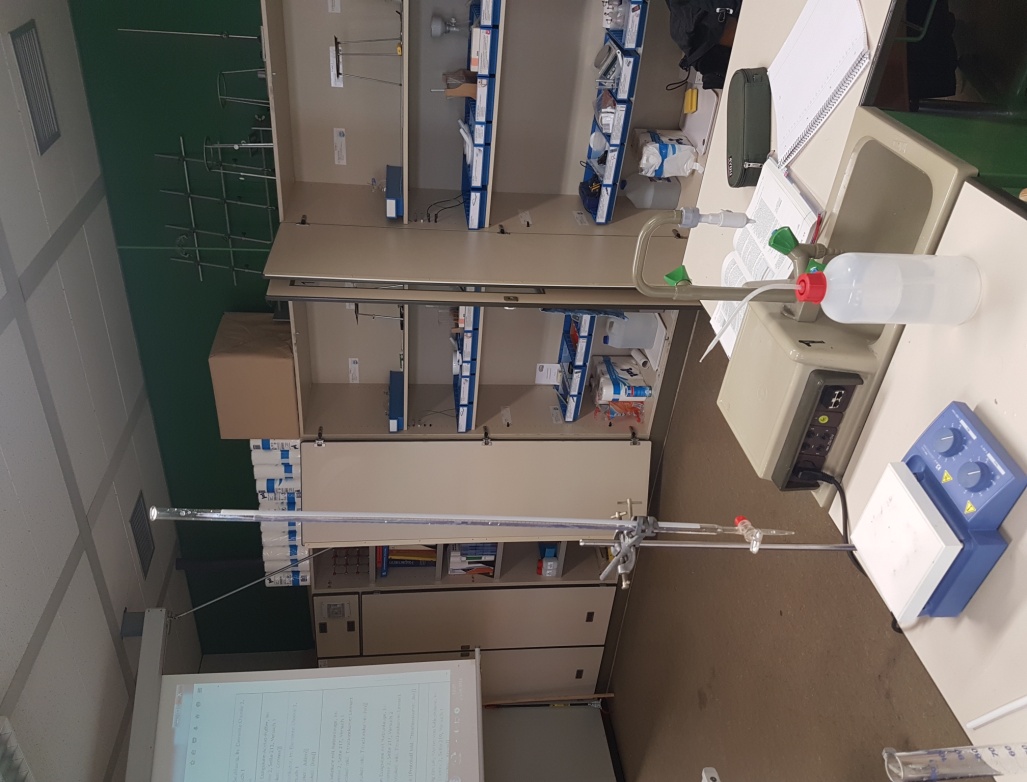 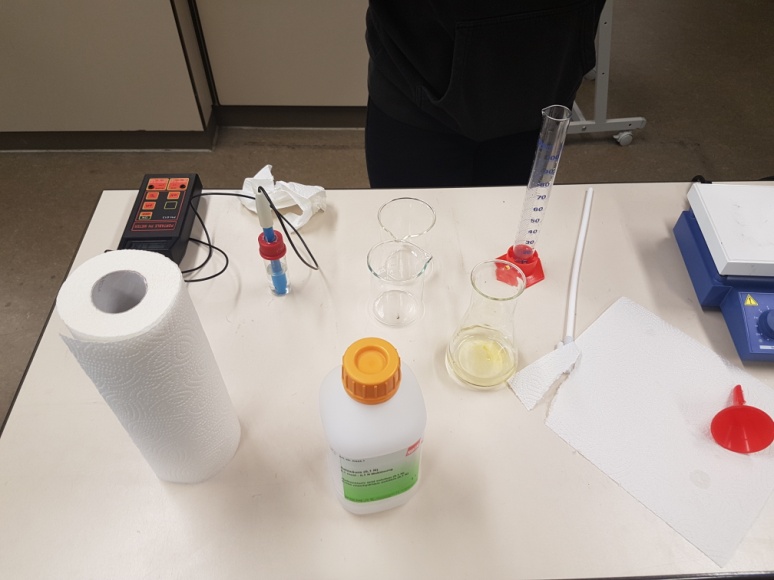 Durchführung:Geben Sie genau 100ml Salzsäure der Konzentraiton c0(HCl) =0,1mol/l und 5 Tropfen Bromthymolblaulösung in einen Erlenmeyerkolben.Sie den pH-Wert der Salzsäure mit einem pH-Meter.Lassen Sie aus einer Bürette 0,5 ml Natronlauge der Konzentration c0(NaOH) =1mol/l zu der Säure fließen und rühren Sie um.Bestimmen Sie anschließend den pH-Wert der Lösung.Wiederholen Sie die Zugabe der Lauge (jeweils 0,5 ml), das Umrühren und das Messen des pH-Wertes, bis Sie 12 ml Natronlauge in den Erlenmeyerkolben haben fließen lassen.Beobachtung:Auswertung:Der Versuch mit Salzsäure und Natronlauge hat ergeben, dass sich der Äquivalenzpunkt auf einen pH-Wert von 7 befindet, also auf dem Neutalpunkt.ChemikalieKonzentrationSalzsäurec=0,1 mol/lNatronluge c=1 mol/lStoffGefahrenpiktogrammeH-SätzeP-SätzeSalzsäure1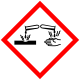 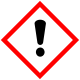 290: Kann gegenüber Metallen korrosiv sein. 314: Verursacht schwere Verätzungen der Haut und schwere Augenschäden.335: Kann die Atemwege reizen.234: Nur im Originalbehälter aufbewahren. 260: Staub / Rauch / Gas / Nebel / Dampf / Aerosol nicht einatmen.304+340: Bei Einatmen:  Die betroffene Person an die frische Luft bringen und für ungehinderte Atmung sorgen.303+361+353: Bei Berührung mit der Haut (oder dem Haar): Alle kontaminierten Kleidungsstücke sofort ausziehen. Haut mit Wasser abwaschen / duschen.305+351+338: Bei Kontakt mit den Augen: Einige Minuten lang behutsam mit Wasser ausspülen. Eventuell vorhandene Kontaktlinsen nach Möglichkeit entfernen. Weiter ausspülen.309+311: Bei Exposition oder Unwohlsein: Giftinformationszentrum, Arzt oder … anrufen.Natronlauge2290: Kann gegenüber Metallen korrosiv sein. 314: Verursacht schwere Verätzungen der Haut und schwere Augenschäden.280: Schutzhandschuhe / Schutzkleidung / Augenschutz / Gesichtsschutz tragen. 301+330+331:  Bei Verschlucken: Mund ausspülen. Kein Erbrechen herbeiführen.305+351+338: Bei Kontakt mit den Augen: Einige Minuten lang behutsam mit Wasser ausspülen. Eventuell vorhandene Kontaktlinsen nach Möglichkeit entfernen. Weiter ausspülen.308+310: Bei Exposition oder falls betroffen: Sofort Giftinformationszentrum, Arzt oder … anrufen.V [NaOH] in ml[pH]Farbe01,44Leichtes Gelb0,51,44Leichtes Gelb11,41Leichtes Gelb1,51,38Leichtes Gelb21,37Leichtes Gelb2,51,38Leichtes Gelb31,39Leichtes Gelb3,51,4Leichtes Gelb41,41Leichtes Gelb4,51,43Leichtes Gelb51,45Leichtes Gelb5,51,48Leichtes Gelb61,51Leichtes Gelb6,51,56Leichtes Gelb71,61Leichtes Gelb7,51,69Leichtes Gelb81,75Leichtes Gelb8,51,87Leichtes Gelb92,05Ist kurz Blau9,52,33Bleibt lange Blau106,12Bleibt sehr lange Blau10,511,39Blau1111,67Blau11,511,75Blau1211,85Blau